The Crab Escape GameBy Dr Derek Peacock and Someone ElseP6: use appropriate tools to design a solution to a defined requirementSummary: Crab Escape GameDescriptionIn this game the player moves a crab around the sand-scape trying to catch and eat worms that live in the sand and pop up from time to time from their burrows in the sand.  Each time a worm is eaten the crab’s energy levels increases.  Each time the crab moves its energy levels decreases.  When its energy levels fall below a certain value, the crabs speed of movement decreases.The purpose of the game is to progress to the end of the third level without being eaten by the otter.  The otter loves to eat crabs, and searches for them largely using line of sight.  It the otter sees a crab it will give chase.  The crab’s only defence is to hide behind rocks, until the otter is distracted and loses interest.The crab successfully completes a level if it eats all the worms in that level before being caught by the otter.  The quicker the crab eats the worms, the higher the score.If the crab is eaten, it can be re-generated three times per level, but its score is decreased each time it is eaten.Proposed PlatformsThe game is aimed at 7”-10” tablets running Android or IOS and with a minimal screen resolution of 1200 x 800 pixelsProposed TimescaleWeek 1: Use Case DiagramWeek 2: Use Case SpecificationsWeek 3: Storyboard or Screen LayoutsWeek 4: Class Diagram & Data Types (M2)Week 5: Sequence DiagramsWeek 6: Activity Diagram (D2)Agreed Deadline: Group A: Wednesday 17th December or Group B: Friday 19th DecemberUse Case Diagram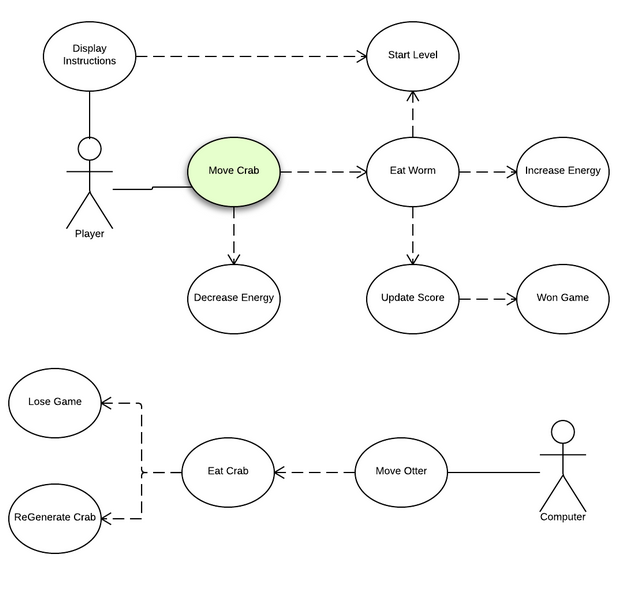 Use Case SpecificationsUCS10: Eat CrabUse Case Name:Eat CrabAuthorDerek PeacockDescription:When the Otter touches the crab, the crab is eaten and the player has lives left the crab is re-generated and the level re-starts.  If there are no lives left, the game ends.When the Otter touches the crab, the crab is eaten and the player has lives left the crab is re-generated and the level re-starts.  If there are no lives left, the game ends.When the Otter touches the crab, the crab is eaten and the player has lives left the crab is re-generated and the level re-starts.  If there are no lives left, the game ends.Pre-conditionsThe otter touches the crabThe otter touches the crabThe otter touches the crabPost-conditionsThe level re-starts or the game endsThe level re-starts or the game endsThe level re-starts or the game endsNormal EventsThe score is reducedIf crab has more livesLives are decreased by 1All points gained in that level are lostThe level is re-startedElse the game endsThe score is reducedIf crab has more livesLives are decreased by 1All points gained in that level are lostThe level is re-startedElse the game endsThe score is reducedIf crab has more livesLives are decreased by 1All points gained in that level are lostThe level is re-startedElse the game endsAlternative EventsScreen Layout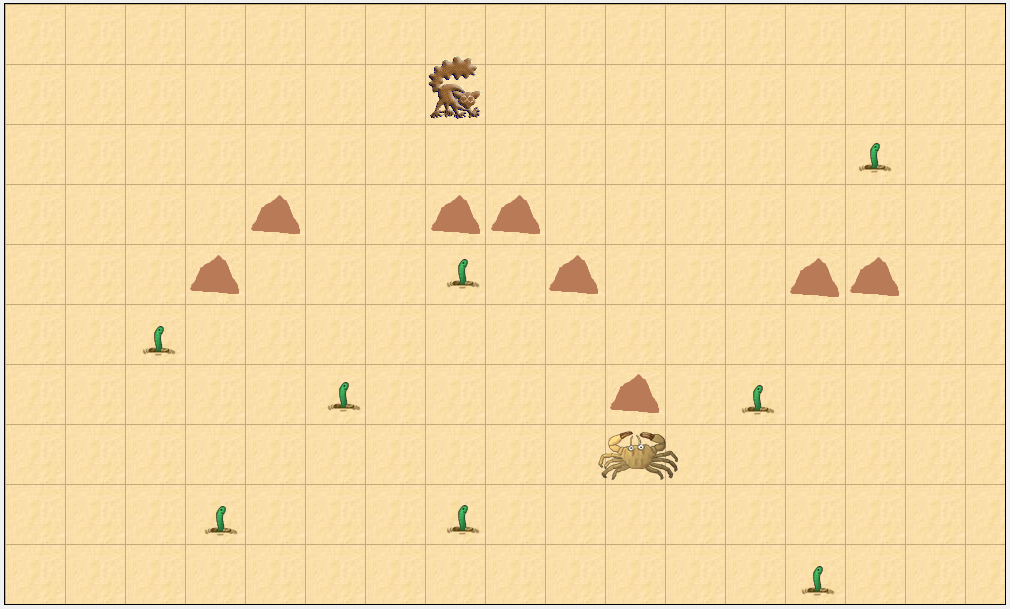 